ТЕРРИТОРИАЛЬНАЯ ИЗБИРАТЕЛЬНАЯ КОМИССИЯг. КАРАБУЛАКП О С Т А Н О В Л Е Н И Е 02 августа  2019                                                                                64/138-4		г. КарабулакО регистрации  списка кандидатов  в депутаты Городского совета муниципального образования «Городской округ город Карабулак» четвертого созыва, выдвинутого Региональным отделением  Политической партии СПРАВЕДЛИВАЯ РОССИЯ в Республике ИнгушетияПроверив соответствие порядка выдвижения избирательным объединением Региональным отделением  Политической партии СПРАВЕДЛИВАЯ РОССИЯ в Республике Ингушетия списка кандидатов в депутаты  Городского совета муниципального образования «Городской округ город Карабулак» четвертого созыва, требованиям Закона Республики Ингушетия «О муниципальных выборах в Республике Ингушетия» и необходимые для регистрации кандидата документы, в соответствии со статьей 23 указанного Закона, территориальная избирательная комиссия г. Карабулак постановляет: 1. Зарегистрировать список кандидатов в депутаты Городского совета муниципального образования «Городской округ город Карабулак» четвертого созыва, выдвинутый Региональным отделением  Политической партии СПРАВЕДЛИВАЯ РОССИЯ в Республике Ингушетия,  в количестве 6 (шесть) человек 02 августа 2019 года в 15 часов 25 минут (прилагается). 2. Выдать зарегистрированным кандидатам удостоверения установленного образца.3. Опубликовать  настоящее постановление и зарегистрированный список кандидатов в средствах массовой информации и разместить настоящее постановление на официальном сайте администрации 
г. Карабулак в сети «Интернет».СПИСОКкандидатов в депутаты Городского совета муниципального образования "Городской округ город Карабулак" третьего созыва, выдвинутый Региональным отделением Политической партии СПРАВЕДЛИВАЯ РОССИЯ в Республике ИнгушетияАЛБАКОВА ФАТИМА ЮСУПОВНА, дата рождения – 09 сентября 1957 года.АУШЕВ МАГОМЕД ХАДЖИБЕКАРОВИЧ, дата рождения – 03 августа 1973 года, член Регионального отделения  Политической партии СПРАВЕДЛИВАЯ РОССИЯ в Республике Ингушетия.ЧЕМУРЗИЕВ ХУСЕН МУСАЕВИЧ, дата рождения – 12 сентября 1970 года, член Регионального отделения  Политической партии СПРАВЕДЛИВАЯ РОССИЯ в Республике Ингушетия.АУШЕВ МУСА АБДУРАХМАНОВИЧ, дата рождения – 10 июля 1959 года, член Регионального отделения  Политической партии СПРАВЕДЛИВАЯ РОССИЯ в Республике Ингушетия.ЛАТЫРОВ МАГОМЕД БАГАУДИНОВИЧ, дата рождения – 23 апреля 1998 года, член Регионального отделения  Политической партии СПРАВЕДЛИВАЯ РОССИЯ в Республике Ингушетия.НАЛЬГИЕВ МАГОМЕД БЕСЛАНОВИЧ, дата рождения – 26 сентября 1988 года, член Регионального отделения  Политической партии СПРАВЕДЛИВАЯ РОССИЯ в Республике Ингушетия.Председательтерриториальной избирательной комиссии г. Карабулак                                     А.М.АмхадовСекретарьтерриториальной избирательной комиссии г. КарабулакС.И.ПлиевСписокзарегистрирован территориальной избирательной комиссией г. Карабулак02 августа 2019 года(постановление № 64/138-4)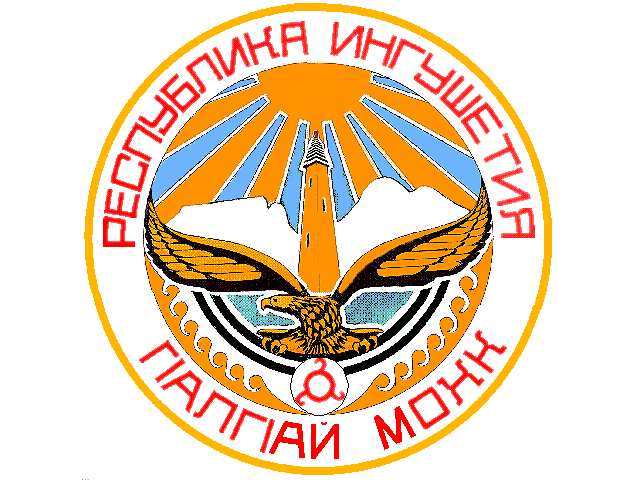 